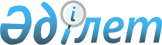 О внесении изменений и дополнения в решение Каргалинского районного маслихата от 25 декабря 2019 года № 396 "Об утверждении Каргалинского районного бюджета на 2020-2022 годы"Решение Каргалинского районного маслихата Актюбинской области от 24 декабря 2020 года № 530. Зарегистрировано Департаментом юстиции Актюбинской области 25 декабря 2020 года № 7837
      В соответствии со статьями 106, 109 Бюджетного кодекса Республики Казахстан от 4 декабря 2008 года, статьей 6 Закона Республики Казахстан от 23 января 2001 года "О местном государственном управлении и самоуправлении в Республике Казахстан", Каргалинский районный маслихат РЕШИЛ:
      1. Внести в решение Каргалинского районного маслихата от 25 декабря 2019 года № 396 "Об утверждении Каргалинского районного бюджета на 2020-2022 годы" (зарегистрированное в Реестре государственной регистрации нормативных правовых актов № 6630, опубликованное 31 декабря 2019 года в Эталонном контрольном банке нормативных правовых актов Республики Казахстан в электронном виде) следующие изменения и дополнение:
      в пункте 1:
      в подпункте 1):
      доходы - цифры "5 755 206" заменить цифрами "5 447 861",
      в том числе:
      неналоговые поступления - цифры "10 099" заменить цифрами "10 088";
      поступления трансфертов - цифры "5 152 516" заменить цифрами "4 845 182";
      в подпункте 2):
      затраты - цифры "6 360 698" заменить цифрами "6 053 353";
      в подпункте 3)
      чистое бюджетное кредитование - цифры "72 134" заменить цифрами "51 062",
      в том числе:
      бюджетные кредиты - цифры "99 412" заменить цифрами "78 340";
      в подпункте 5)
      дефицит (профицит) бюджета - цифры "-677 626" заменить цифрами "-656 554";
      в подпункте 6)
      финансирование дефицита (использование профицита) бюджета - цифры "677 626" заменить цифрами "656 554";
      поступление займов - цифры "515 797,4" заменить цифрами "494 725,4";
      пункт 6:
      дополнить подпунктом 17) следующего содержания:
      "17) увеличение оплаты труда педагогов государственных организаций среднего и дополнительного образования в сфере физической культуры и спорта.".
      2. Приложение 1 указанного решения изложить в новой редакции согласно приложению к настоящему решению.
      3. Государственному учреждению "Аппарат Каргалинского районного маслихата" в установленном законодательством порядке обеспечить:
      1) государственную регистрацию настоящего решения в Департаменте юстиции Актюбинской области;
      2) размещение настоящего решения на интернет-ресурсе Каргалинского районного маслихата после его официального опубликования.
      4. Настоящее решение вводится в действие с 1 января 2020 года. Бюджет Каргалинского района на 2020 год
					© 2012. РГП на ПХВ «Институт законодательства и правовой информации Республики Казахстан» Министерства юстиции Республики Казахстан
				
      Председатель сессии Каргалинского 
районного маслихата 

А. Байменшина

      Секретарь Каргалинского 
районного маслихата 

Н. Заглядова
Приложение к решению Каргалинского районного маслихата от 24 декабря 2020 года № 530Приложение 1 к решению Каргалинского районного маслихата от 25 декабря 2019 года № 396
Категория
Категория
Категория
Категория
Категория
Сумма, тысяч тенге
Класс
Класс
Класс
Класс
Сумма, тысяч тенге
Подкласс
Подкласс
Подкласс
Сумма, тысяч тенге
Специфика
Специфика
Сумма, тысяч тенге
Наименование
Сумма, тысяч тенге
I. Доходы
5447861
1
Налоговые поступления
587591
01
Подоходный налог
227851
1
Корпоративный подоходный налог
46803
2
Индивидуальный подоходный налог
181048
03
Социальный налог
182000
1
Социальный налог
182000
04
Hалоги на собственность
155661
1
Hалоги на имущество
154261
3
Земельный налог
1200
5
Единый земельный налог
200
05
Внутренние налоги на товары, работы и услуги
20279
2
Акцизы
3500
3
Поступления за использование природных и других ресурсов
13200
4
Сборы за ведение предпринимательской и профессиональной деятельности
3579
08
Обязательные платежи, взимаемые за совершение юридически значимых действий и (или) выдачу документов уполномоченными на то государственными органами или должностными лицами
1800
1
Государственная пошлина
1800
2
Неналоговые поступления
10088
01
Доходы от государственной собственности
8328
5
Доходы от аренды имущества, находящегося в государственной собственности
8206
7
Вознаграждения по кредитам, выданным из государственного бюджета
82
9
Прочие доходы от государственной собственности
40
04
Штрафы, пени, санкции, взыскания, налагаемые государственными учреждениями, финансируемыми из государственного бюджета, а также содержащимися и финансируемыми из бюджета (сметы расходов) Национального Банка Республики Казахстан 
900
1
Штрафы, пени, санкции, взыскания, налагаемые государственными учреждениями, финансируемыми из государственного бюджета, а также содержащимися и финансируемыми из бюджета (сметы расходов) Национального Банка Республики Казахстан
900
06
Прочие неналоговые поступления
860
1
Прочие неналоговые поступления
860
3
Поступления от продажи основного капитала
5000
03
Продажа земли и нематериальных активов
5000
1
Продажа земли
5000
4
Поступления трансфертов 
4845182
02
Трансферты из вышестоящих органов государственного управления
4845182
2
Трансферты из областного бюджета
4845182
Функциональная группа
Функциональная группа
Функциональная группа
Функциональная группа
Функциональная группа
Функциональная группа
Сумма, тысяч тенге
Функциональная подгруппа
Функциональная подгруппа
Функциональная подгруппа
Функциональная подгруппа
Функциональная подгруппа
Сумма, тысяч тенге
Администратор бюджетных программ
Администратор бюджетных программ
Администратор бюджетных программ
Администратор бюджетных программ
Сумма, тысяч тенге
Программа
Программа
Программа
Сумма, тысяч тенге
Подпрограмма
Подпрограмма
Сумма, тысяч тенге
Наименование
Сумма, тысяч тенге
II. Затраты
6053353
01
Государственные услуги общего характера
600017,8
1
Представительные, исполнительные и другие органы, выполняющие общие функции государственного управления
177331
112
Аппарат маслихата района (города областного значения)
20838
001
Услуги по обеспечению деятельности маслихата района (города областного значения)
20753
003
Капитальные расходы государственного органа
85
122
Аппарат акима района (города областного значения)
156493
001
Услуги по обеспечению деятельности акима района (города областного значения)
113060
003
Капитальные расходы государственного органа
6784
113
Целевые текущие трансферты нижестоящим бюджетам
36649
2
Финансовая деятельность
25260
452
Отдел финансов района (города областного значения)
25260
001
Услуги по реализации государственной политики в области исполнения бюджета и управления коммунальной собственностью района (города областного значения)
24738
003
Проведение оценки имущества в целях налогообложения
0
010
Приватизация, управление коммунальным имуществом, постприватизационная деятельность и регулирование споров, связанных с этим
522
5
Планирование и статистическая деятельность
16883
453
Отдел экономики и бюджетного планирования района (города областного значения)
16883
001
Услуги по реализации государственной политики в области формирования и развития экономической политики, системы государственного планирования
16883
9
Прочие государственные услуги общего характера
380543,8
454
Отдел предпринимательства и сельского хозяйства района (города областного значения)
20859
001
Услуги по реализации государственной политики на местном уровне в области развития предпринимательства и сельского хозяйства
20859
458
Отдел жилищно-коммунального хозяйства, пассажирского транспорта и автомобильных дорог района (города областного значения)
263947,8
001
Услуги по реализации государственной политики на местном уровне в области жилищно-коммунального хозяйства, пассажирского транспорта и автомобильных дорог
13012
113
Целевые текущие трансферты нижестоящим бюджетам
250935,8
471
Отдел образования, физической культуры и спорта района (города областного значения)
95737
001
Услуги по реализации государственной политики на местном уровне в области образования, физической культуры и спорта
25654
113
Целевые текущие трансферты нижестоящим бюджетам
70083
02
Оборона
18709
1
Военные нужды
1300
122
Аппарат акима района (города областного значения)
1300
005
Мероприятия в рамках исполнения всеобщей воинской обязанности
1300
2
Организация работы по чрезвычайным ситуациям
17409
122
Аппарат акима района (города областного значения)
17409
006
Предупреждение и ликвидация чрезвычайных ситуаций масштаба района (города областного значения)
8069
007
Мероприятия по профилактике и тушению степных пожаров районного (городского) масштаба, а также пожаров в населенных пунктах, в которых не созданы органы государственной противопожарной службы
9340
03
Общественный порядок, безопасность, правовая, судебная, уголовно-исполнительная деятельность
2550
9
Прочие услуги в области общественного порядка и безопасности
2550
458
Отдел жилищно-коммунального хозяйства, пассажирского транспорта и автомобильных дорог района (города областного значения)
2550
021
Обеспечение безопасности дорожного движения в населенных пунктах
2550
04
Образование
2378365
2
Начальное, основное среднее и общее среднее образование
2162079
466
Отдел архитектуры, градостроительства и строительства района (города областного значения)
12217
021
Строительство и реконструкция объектов начального, основного среднего и общего среднего образования
12217
471
Отдел образования, физической культуры и спорта района (города областного значения)
2149862
004
Общеобразовательное обучение
1982262
005
Дополнительное образование для детей и юношества
96567
028
Дополнительное образование для детей и юношества по спорту
71033
9
Прочие услуги в области образования
216286
471
Отдел образования, физической культуры и спорта района (города областного значения)
216286
008
Информатизация системы образования в государственных учреждениях образования района (города областного значения)
32279
009
Приобретение и доставка учебников, учебно-методических комплексов для государственных учреждений образования района (города областного значения)
34937
010
Проведение школьных олимпиад, внешкольных мероприятий и конкурсов районного (городского) масштаба
1581
020
Ежемесячные выплаты денежных средств опекунам (попечителям) на содержание ребенка-сироты (детей-сирот), и ребенка (детей), оставшегося без попечения родителей
7463
046
Методическая работа
12629
067
Капитальные расходы подведомственных государственных учреждений и организаций
127397
06
Социальная помощь и социальное обеспечение
523126
1
Социальное обеспечение
91085
451
Отдел занятости и социальных программ района (города областного значения)
61652
005
Государственная адресная социальная помощь
61652
471
Отдел образования, физической культуры и спорта района (города областного значения)
29433
030
Содержание ребенка (детей), переданного патронатным воспитателям
29433
2
Социальная помощь
399833
451
Отдел занятости и социальных программ района (города областного значения)
399833
002
Программа занятости
276296
004
Оказание социальной помощи на приобретение топлива специалистам здравоохранения, образования, социального обеспечения, культуры, спорта и ветеринарии в сельской местности в соответствии с законодательством Республики Казахстан
11626
006
Оказание жилищной помощи
727
007
Социальная помощь отдельным категориям нуждающихся граждан по решениям местных представительных органов
62421
017
Обеспечение нуждающихся инвалидов обязательными гигиеническими средствами и предоставление услуг специалистами жестового языка, индивидуальными помощниками в соответствии с индивидуальной программой реабилитации инвалида
19973
023
Обеспечение деятельности центров занятости населения
28790
9
Прочие услуги в области социальной помощи и социального обеспечения
32208
451
Отдел занятости и социальных программ района (города областного значения)
32208
001
Услуги по реализации государственной политики на местном уровне в области обеспечения занятости и реализации социальных программ для населения
21235
011
Оплата услуг по зачислению, выплате и доставке пособий и других социальных выплат
524
054
Размещение государственного социального заказа в неправительственных организациях
5308
113
Целевые текущие трансферты нижестоящим бюджетам
5141
07
Жилищно-коммунальное хозяйство
739493,2
1
Жилищное хозяйство
265599
458
Отдел жилищно-коммунального хозяйства, пассажирского транспорта и автомобильных дорог района (города областного значения)
5802
003
Организация сохранения государственного жилищного фонда
5802
466
Отдел архитектуры, градостроительства и строительства района (города областного значения)
259797
003
Проектирование и (или) строительство, реконструкция жилья коммунального жилищного фонда
239512
004
Проектирование, развитие и (или) обустройство инженерно-коммуникационной инфраструктуры
3713
098
Приобретение жилья коммунального жилищного фонда
16572
2
Коммунальное хозяйство
353358,2
458
Отдел жилищно-коммунального хозяйства, пассажирского транспорта и автомобильных дорог района (города областного значения)
250637,2
012
Функционирование системы водоснабжения и водоотведения
35821
026
Организация эксплуатации тепловых сетей, находящихся в коммунальной собственности районов (городов областного значения)
40707
027
Организация эксплуатации сетей газификации, находящихся в коммунальной собственности районов (городов областного значения)
6986
028
Развитие коммунального хозяйства
1176
058
Развитие системы водоснабжения и водоотведения в сельских населенных пунктах
165947,2
466
Отдел архитектуры, градостроительства и строительства района (города областного значения)
102721
005
Развитие коммунального хозяйства
102721
3
Благоустройство населенных пунктов
120536,0
458
Отдел жилищно-коммунального хозяйства, пассажирского транспорта и автомобильных дорог района (города областного значения)
120536,0
015
Освещение улиц населенных пунктов
83282,0
018
Благоустройство и озеленение населенных пунктов
37254
08
Культура, спорт, туризм и информационное пространство
293005
1
Деятельность в области культуры
146486
455
Отдел культуры и развития языков района (города областного значения)
146486
003
Поддержка культурно-досуговой работы
146486
2
Спорт
3950
466
Отдел архитектуры, градостроительства и строительства района (города областного значения)
1000
008
Развитие объектов спорта
1000
471
Отдел образования, физической культуры и спорта района (города областного значения)
2950
014
Проведение спортивных соревнований на районном (города областного значения) уровне
1000
015
Подготовка и участие членов сборных команд района (города областного значения) по различным видам спорта на областных спортивных соревнованиях
1950
3
Информационное пространство
73547
455
Отдел культуры и развития языков района (города областного значения)
54567
006
Функционирование районных (городских) библиотек
54136
007
Развитие государственного языка и других языков народа Казахстана
431
456
Отдел внутренней политики района (города областного значения)
18980
002
Услуги по проведению государственной информационной политики
18980
9
Прочие услуги по организации культуры, спорта, туризма и информационного пространства
69022
455
Отдел культуры и развития языков района (города областного значения)
44416
001
Услуги по реализации государственной политики на местном уровне в области развития языков и культуры
10529
032
Капитальные расходы подведомственных государственных учреждений и организаций
33887
456
Отдел внутренней политики района (города областного значения)
24606
001
Услуги по реализации государственной политики на местном уровне в области информации, укрепления государственности и формирования социального оптимизма граждан
12537
003
Реализация мероприятий в сфере молодежной политики
11088
006
Капитальные расходы государственного органа
186
032
Капитальные расходы подведомственных государственных учреждений и организаций
795
10
Сельское, водное, лесное, рыбное хозяйство, особо охраняемые природные территории, охрана окружающей среды и животного мира, земельные отношения
43756,4
1
Сельское хозяйство
15694,4
473
Отдел ветеринарии района (города областного значения)
15694,4
001
Услуги по реализации государственной политики на местном уровне в сфере ветеринарии
1553,4
005
Обеспечение функционирования скотомогильников (биотермических ям)
375
006
Организация санитарного убоя больных животных
750
007
Организация отлова и уничтожения бродячих собак и кошек
1518
008
Возмещение владельцам стоимости изымаемых и уничтожаемых больных животных, продуктов и сырья животного происхождения
0
010
Проведение мероприятий по идентификации сельскохозяйственных животных
1550
011
Проведение противоэпизоотических мероприятий
9948
6
Земельные отношения
15256
463
Отдел земельных отношений района (города областного значения)
15256
001
Услуги по реализации государственной политики в области регулирования земельных отношений на территории района (города областного значения)
15256
9
Прочие услуги в области сельского, водного, лесного, рыбного хозяйства, охраны окружающей среды и земельных отношений
12806
453
Отдел экономики и бюджетного планирования района (города областного значения)
12806
099
Реализация мер по оказанию социальной поддержки специалистов
12806
11
Промышленность, архитектурная, градостроительная и строительная деятельность
13117
2
Архитектурная, градостроительная и строительная деятельность
13117
466
Отдел архитектуры, градостроительства и строительства района (города областного значения)
13117
001
Услуги по реализации государственной политики в области строительства, улучшения архитектурного облика городов, районов и населенных пунктов области и обеспечению рационального и эффективного градостроительного освоения территории района (города областного значения)
13117
12
Транспорт и коммуникации
640249,2
1
Автомобильный транспорт
640249,2
458
Отдел жилищно-коммунального хозяйства, пассажирского транспорта и автомобильных дорог района (города областного значения)
640249,2
022
Развитие транспортной инфраструктуры
77485
023
Обеспечение функционирования автомобильных дорог
23434
045
Капитальный и средний ремонт автомобильных дорог районного значения и улиц населенных пунктов
539330,2
13
Прочие
211315
9
Прочие
211315
452
Отдел финансов района (города областного значения)
0
012
Резерв местного исполнительного органа района (города областного значения)
0
458
Отдел жилищно-коммунального хозяйства, пассажирского транспорта и автомобильных дорог района (города областного значения)
211315
062
Реализация мероприятий по социальной и инженерной инфраструктуре в сельских населенных пунктах в рамках проекта "Ауыл-Ел бесігі"
138870
064
Развитие социальной и инженерной инфраструктуры в сельских населенных пунктах в рамках проекта "Ауыл-Ел бесігі"
72445
14
Обслуживание долга
82
1
Обслуживание долга
82
452
Отдел финансов района (города областного значения)
82
013
Обслуживание долга местных исполнительных органов по выплате вознаграждений и иных платежей по займам из областного бюджета
82
15
Трансферты
589567,4
1
Трансферты
589567,4
452
Отдел финансов района (города областного значения)
589567,4
006
Возврат неиспользованных (недоиспользованных) целевых трансфертов
8,8
024
Целевые текущие трансферты из нижестоящего бюджета на компенсацию потерь вышестоящего бюджета в связи с изменением законодательства
141096,6
038
Субвенции
411037
054
Возврат сумм неиспользованных (недоиспользованных) целевых трансфертов, выделенных из республиканского бюджета за счет целевого трансферта из Национального фонда Республики Казахстан
37425
Функциональная группа
Функциональная группа
Функциональная группа
Функциональная группа
Функциональная группа
Функциональная группа
Сумма, тысяч тенге
Функциональная подгруппа
Функциональная подгруппа
Функциональная подгруппа
Функциональная подгруппа
Функциональная подгруппа
Сумма, тысяч тенге
Администратор бюджетных программ
Администратор бюджетных программ
Администратор бюджетных программ
Администратор бюджетных программ
Сумма, тысяч тенге
Программа
Программа
Программа
Сумма, тысяч тенге
Подпрограмма
Подпрограмма
Сумма, тысяч тенге
Наименование
Сумма, тысяч тенге
III. Чистое бюджетное кредитование
51062
Бюджетные кредиты
78340
10
Сельское, водное, лесное, рыбное хозяйство, особо охраняемые природные территории, охрана окружающей среды и животного мира, земельные отношения
78340
9
Прочие услуги в области сельского, водного, лесного, рыбного хозяйства, охраны окружающей среды и земельных отношений
78340
453
Отдел экономики и бюджетного планирования района (города областного значения)
78340
006
Бюджетные кредиты для реализации мер социальной поддержки специалистов
78340
Категория
Категория
Категория
Категория
Категория
Сумма, тысяч тенге
Класс
Класс
Класс
Класс
Сумма, тысяч тенге
Подкласс
Подкласс
Подкласс
Сумма, тысяч тенге
Специфика
Специфика
Сумма, тысяч тенге
Наименование
Сумма, тысяч тенге
5
Погашение бюджетных кредитов
27278
01
Погашение бюджетных кредитов
27278
1
Погашение бюджетных кредитов, выданных из государственного бюджета
27278
Функциональная группа
Функциональная группа
Функциональная группа
Функциональная группа
Функциональная группа
Функциональная группа
Сумма, тысяч тенге
Функциональная подгруппа
Функциональная подгруппа
Функциональная подгруппа
Функциональная подгруппа
Функциональная подгруппа
Сумма, тысяч тенге
Администратор бюджетных программ
Администратор бюджетных программ
Администратор бюджетных программ
Администратор бюджетных программ
Сумма, тысяч тенге
Программа
Программа
Программа
Сумма, тысяч тенге
Подпрограмма
Подпрограмма
Сумма, тысяч тенге
Наименование
Сумма, тысяч тенге
IV. Сальдо по операциям с финансовыми активами
0
Приобретение финансовых активов
0
13
Прочие
0
9
Прочие
0
452
Отдел финансов района (города областного значения)
0
014
Формирование или увеличение уставного капитала юридических лиц
0
V. Дефицит (профицит) бюджета
-656554
VI. Финансирование дефицита (использование профицита) бюджета
656554
Категория
Категория
Категория
Категория
Категория
Сумма, тысяч тенге
Класс
Класс
Класс
Класс
Сумма, тысяч тенге
Подкласс
Подкласс
Подкласс
Сумма, тысяч тенге
Специфика
Специфика
Сумма, тысяч тенге
Наименование
Сумма, тысяч тенге
7
Поступления займов
494725,4
01
Внутренние государственные займы
494725,4
2
Договоры займа
494725,4
Функциональная группа
Функциональная группа
Функциональная группа
Функциональная группа
Функциональная группа
Функциональная группа
Сумма, тысяч тенге
Функциональная подгруппа
Функциональная подгруппа
Функциональная подгруппа
Функциональная подгруппа
Функциональная подгруппа
Сумма, тысяч тенге
Администратор бюджетных программ
Администратор бюджетных программ
Администратор бюджетных программ
Администратор бюджетных программ
Сумма, тысяч тенге
Программа
Программа
Программа
Сумма, тысяч тенге
Подпрограмма
Подпрограмма
Сумма, тысяч тенге
Наименование
Сумма, тысяч тенге
16
Погашение займов
27278,3
1
Погашение займов
27278,3
452
Отдел финансов района (города областного значения)
27278,3
008
Погашение долга местного исполнительного органа перед вышестоящим бюджетом
27278
021
Возврат неиспользованных бюджетных кредитов, выданных из местного бюджета
0,3
Категория
Категория
Категория
Категория
Категория
Сумма, тысяч тенге
Класс
Класс
Класс
Класс
Сумма, тысяч тенге
Подкласс
Подкласс
Подкласс
Сумма, тысяч тенге
Специфика
Специфика
Сумма, тысяч тенге
Наименование
Сумма, тысяч тенге
8
Используемые остатки бюджетных средств
189106,9
01
Остатки бюджетных средств
189106,9
1
Свободные остатки бюджетных средств
189106,9